РОССИЙСКАЯ ФЕДЕРАЦИЯ
САМАРСКАЯ ОБЛАСТЬМУНИЦИПАЛЬНЫЙ РАЙОН ИсаклинскийАДМИНИСТРАЦИЯ СЕЛЬСКОГО ПОСЕЛЕНИЯСтарое ВечкановоПОСТАНОВЛЕНИЕот 14  ноября 2023 года № 58 О внесении изменений в Постановление администрации сельского поселения Старое Вечканово от 10.03.2022 года № 19 «Об утверждении Программы развития систем коммунальной инфраструктуры сельского поселения Старое Вечканово муниципального района Исаклинский Самарской области на период с 2022 по 2032 год»В целях приведения муниципального нормативно правового акта в соответствии с требованиями действующего законодательства, Администрация сельского поселения Старое Вечканово муниципального района ИсаклинскийПОСТАНОВЛЯЕТ:	1. Внести в Постановление Администрации сельского поселения Старое Вечканово от 10.03.2022 года № 19 «Об утверждении Программы комплексного развития систем коммунальной инфраструктуры сельского поселения Старое Вечканово муниципального района Исаклинский Самарской области на период с 2022 по  2032 год» следующие изменения:В Программе комплексного развития систем коммунальной инфраструктуры сельского поселения Старое Вечканово муниципального района Исаклинский Самарской области на период с 2022 по  2032 год:- в Разделе 5 Таблицу 21– «Список планируемых мероприятий» изложить в новой редакции:2. Опубликовать настоящее постановление в газете «Официальный вестник сельского поселения Старое Вечканово» и разместить на сайте Администрации сельского поселения  в сети «Интернет».3. Настоящее постановление вступает в силу со дня его официального опубликования.Глава сельского поселения Старое Вечканово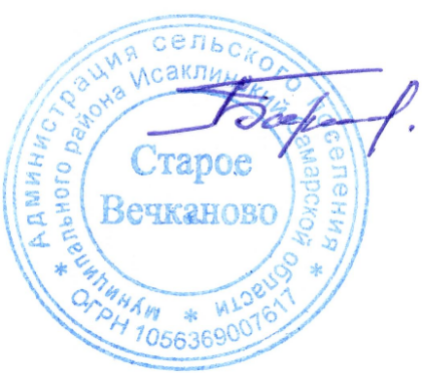 муниципального района Исаклинский Самарской области                                                                     А.Н.Барышев№п/пНазначение инаименование объектаМестоположениеобъектаВид работ, которыйпланируется в целяхразмещения объектаСрок,до которого планируется размещение объекта, г.Основные характеристики объектаОсновные характеристики объектаХарактеристики зон с особыми условиями использования территорий (ЗСО)№п/пНазначение инаименование объектаМестоположениеобъектаВид работ, которыйпланируется в целяхразмещения объектаСрок,до которого планируется размещение объекта, г.Протяженность, кмИные характеристикиХарактеристики зон с особыми условиями использования территорий (ЗСО)1.Сети водопроводав селе Старое Вечканово по ул. Кировская, № 3строительство20330,688-В соответствии с СанПиН 2.1.4.1110-02 ширину санитарно-защитной полосы следует принимать по обе стороны от крайних линий водопровода:при отсутствии грунтовых вод - не менее 10 м при диаметре водоводов до 1000 мм и не менее 20 м при диаметре водоводов более 1000 мм; при наличии грунтовых вод - не менее 50 м вне зависимости от диаметра водоводов2.Сети водопроводав селе Старое Вечканово, на площадке № 1строительство20331,908-В соответствии с СанПиН 2.1.4.1110-02 ширину санитарно-защитной полосы следует принимать по обе стороны от крайних линий водопровода:при отсутствии грунтовых вод - не менее 10 м при диаметре водоводов до 1000 мм и не менее 20 м при диаметре водоводов более 1000 мм; при наличии грунтовых вод - не менее 50 м вне зависимости от диаметра водоводов3.Сети водопроводав поселке Семь Ключей, по ул .Мокшановка  №4строительство20330,739-В соответствии с СанПиН 2.1.4.1110-02 ширину санитарно-защитной полосы следует принимать по обе стороны от крайних линий водопровода:при отсутствии грунтовых вод - не менее 10 м при диаметре водоводов до 1000 мм и не менее 20 м при диаметре водоводов более 1000 мм; при наличии грунтовых вод - не менее 50 м вне зависимости от диаметра водоводов4.Сети водопроводав поселке Семь Ключей, на площадке № 2строительство20330,588-В соответствии с СанПиН 2.1.4.1110-02 ширину санитарно-защитной полосы следует принимать по обе стороны от крайних линий водопровода:при отсутствии грунтовых вод - не менее 10 м при диаметре водоводов до 1000 мм и не менее 20 м при диаметре водоводов более 1000 мм; при наличии грунтовых вод - не менее 50 м вне зависимости от диаметра водоводов5.Сети водопроводав поселке Сокский, по ул. Первомайскойстроительство20330,061В соответствии с СанПиН 2.1.4.1110-02 ширину санитарно-защитной полосы следует принимать по обе стороны от крайних линий водопровода:при отсутствии грунтовых вод - не менее 10 м при диаметре водоводов до 1000 мм и не менее 20 м при диаметре водоводов более 1000 мм; при наличии грунтовых вод - не менее 50 м вне зависимости от диаметра водоводов6.Сети водопроводав поселке Сокский, на площадке № 3строительство20330,995-В соответствии с СанПиН 2.1.4.1110-02 ширину санитарно-защитной полосы следует принимать по обе стороны от крайних линий водопровода:при отсутствии грунтовых вод - не менее 10 м при диаметре водоводов до 1000 мм и не менее 20 м при диаметре водоводов более 1000 мм; при наличии грунтовых вод - не менее 50 м вне зависимости от диаметра водоводов7.Водозабор в поселке Семь Ключей, в юго-западной частиреконструкция2033-увеличение производительности на 96 куб.м/сутВ соответствии с СанПиН 2.1.4.1110-02 радиус 1-ого пояса ЗСО от 30 до 50 м в зависимости от защищенности подземных вод. Размеры 2-ого и 3-его поясов ЗСО определяются на основании гидрогеологических расчетов8.Водозабор в поселке Сокский, на ул. № 6реконструкция2033-увеличение производительности на 132куб.м/сутВ соответствии с СанПиН 2.1.4.1110-02 радиус 1-ого пояса ЗСО от 30 до 50 м в зависимости от защищенности подземных вод. Размеры 2-ого и 3-его поясов ЗСО определяются на основании гидрогеологических расчетов9.Водозаборв поселке Сокский, ниже ул. № 4строительство2033-увеличение производительности на –132 куб.м/сутВ соответствии с СанПиН 2.1.4.1110-02 радиус 1-ого пояса ЗСО от 30 до 50 м в зависимости от защищенности подземных вод. Размеры 2-ого и 3-его поясов ЗСО определяются на основании гидрогеологических расчетов10.Водозабор в поселке Сокский по ул. Школьнаяреконструкция2033-увеличение производительности на –132 куб.м/сутВ соответствии с СанПиН 2.1.4.1110-02 радиус 1-ого пояса ЗСО от 30 до 50 м в зависимости от защищенности подземных вод. Размеры 2-ого и 3-его поясов ЗСО определяются на основании гидрогеологических расчетов11.Водозабор в селе Старое Вечканово, на севере за границей селареконструкция2033-увеличение производительности на –234 куб.м/сутВ соответствии с СанПиН 2.1.4.1110-02 радиус 1-ого пояса ЗСО от 30 до 50 м в зависимости от защищенности подземных вод. Размеры 2-ого и 3-его поясов ЗСО определяются на основании гидрогеологических расчетов12.Водозабор в деревне Черная Речка, на востоке за границей деревниреконструкция2033-увеличение производительности на –70 куб.м/сутВ соответствии с СанПиН 2.1.4.1110-02 радиус 1-ого пояса ЗСО от 30 до 50 м в зависимости от защищенности подземных вод. Размеры 2-ого и 3-его поясов ЗСО определяются на основании гидрогеологических расчетов13.Сети водопроводав селе Старое Вечкановореконструкция20338,3В соответствии с СанПиН 2.1.4.1110-02 радиус 1-ого пояса ЗСО от 30 до 50 м в зависимости от защищенности подземных вод. Размеры 2-ого и 3-его поясов ЗСО определяются на основании гидрогеологических расчетов14.Сети водопроводав деревне Черная Речкареконструкция20332,5В соответствии с СанПиН 2.1.4.1110-02 радиус 1-ого пояса ЗСО от 30 до 50 м в зависимости от защищенности подземных вод. Размеры 2-ого и 3-его поясов ЗСО определяются на основании гидрогеологических расчетов15.Сети водопроводав поселке Сокскийреконструкция2033В соответствии с СанПиН 2.1.4.1110-02 радиус 1-ого пояса ЗСО от 30 до 50 м в зависимости от защищенности подземных вод. Размеры 2-ого и 3-его поясов ЗСО определяются на основании гидрогеологических расчетов16.Сети водопроводав поселке Семь Ключейреконструкция20331,5В соответствии с СанПиН 2.1.4.1110-02 радиус 1-ого пояса ЗСО от 30 до 50 м в зависимости от защищенности подземных вод. Размеры 2-ого и 3-его поясов ЗСО определяются на основании гидрогеологических расчетов17Канализационная насосная станцияв поселке Сокский, по ул. Центральная и Сокскаястроительство2033-производительность – до 60 куб.м/сутВ соответствии с СанПиН 2.2.1/2.1.1.1200-03 ориентировочный размер санитарно-защитной зоны объекта – 15 м18Канализационная насосная станцияв поселке Сокский, по ул. Полеваястроительство2033-производительность – до 130 куб.м/сут19Сети канализациив поселке Сокский, по ул. Школьная, Полевая, Луговая, № 5, Молодежная, Ново-Садовая, Садовая, Заводская, Совхозная, центральнаястроительство20333,841безнапорныеВ соответствии с табл. 15 СП 42.13330 определяется на стадии проекта планировки территории20строительство20332,940напорные21Сети канализациив поселке Сокский, на площадке № 2строительство20330,834безнапорные22Канализационные очистные сооруженияв поселке Сокский на северо-западе за границей поселка на территории сельского поселения Старое Вечкановостроительство2033-(производительность – до 400 куб.м/сут);В соответствии с СанПиН 2.2.1/2.1.1.1200-03 ориентировочный размер санитарно-защитной зоны объекта – 200 м23Трансформаторные подстанциив селе Старое Вечканово, на площадке № 1строительство2033-ТП-10/0,4кВ 1 Х 160кВА-1штВ соответствии с СанПиН 2.2.1/2.1.1.1200-03 размер санитарно-защитной зоны устанавливается в зависимости от типа (открытые, закрытые), мощности на основании расчетов физического воздействия наатмосферный воздух, а также результатов натурных измерений.Трансформаторные подстанциив селе Старое Вечканово, на ул. Кировскаяреконструкция2033-ТП-10/0,4кВ 1 Х 160кВА-1штТрансформаторные подстанциив селе Старое Вечканово, на ул. Полеваяреконструкция2033-ТП-10/0,4кВ 1 Х 250кВА-1штТрансформаторные подстанциив селе Старое Вечканово, по ул. Советскаяреконструкция2033-ТП-10/0,4кВ 1 Х 250кВА-1штТрансформаторные подстанциив поселке Семь Ключейул. №4реконструкция2033-ТП-10/0,4кВ 1 Х 250кВА-1штТрансформаторные подстанциив поселке Сокскийул. Парковаяреконструкция2033-ТП-10/0,4кВ 1 Х 400кВА-1штТрансформаторные подстанциив поселке Сокскийул. №4реконструкция2033-ТП-10/0,4кВ 1 Х 400кВА-1штТрансформаторные подстанциив поселке Сокскийа/д “Урал» - Сокскийреконструкция2033-ТП-10/0,4кВ 1 Х 250кВА-1штТрансформаторные подстанциив поселке Сокский очистныесооружениястроительство2033-ТП-10/0,4кВ 1 Х 63кВА-1штВоздушные линии электропередачив поселке Сокский очистные сооружениястроительство20330,15напряжение – 10 кВВ соответствии с Правилами установления охранных зон объектов электросетевого хозяйства и особых условий использования земельных участков, расположенных в границах таких зон, утвержденными Постановлением Правительства Российской Федерации от 24.02.2009 № 160, размер охранной зоны – 10 м по обе стороны от крайних проводов (5 м – для линий с самонесущими или изолированными проводами, размещенных в границах населенных пунктов)Воздушные линии электропередачив селе Старое Вечканово на площадке № 1строительство20330,02напряжение – 10 кВВ соответствии с Правилами установления охранных зон объектов электросетевого хозяйства и особых условий использования земельных участков, расположенных в границах таких зон, утвержденными Постановлением Правительства Российской Федерации от 24.02.2009 № 160, размер охранной зоны – 10 м по обе стороны от крайних проводов (5 м – для линий с самонесущими или изолированными проводами, размещенных в границах населенных пунктов)Газопроводв селе Старое Вечканово, в том числе:В соответствии с Правилами охраны газораспределительных сетей, утвержденными Постановлением Правительства Российской Федерации от 20.11.2000 № 878, вдоль трасс наружных газопроводов охранные зоны устанавливаются в виде территории, ограниченной условными линиями, проходящими на расстоянии 2 метров с каждой стороны газопровода; вдоль трасс из полиэтиленовых труб подземных газопроводов при использовании медного провода для обозначения трассы газопровода - в виде территории, ограниченной условными линиями, проходящими на расстоянии 3 метров от газопровода со стороны провода и 2 метров - с противоположной стороныуплотнение существующей застройки по ул. Кировскаястроительство20330,44низкого давленияна площадке № 1строительство20332,87низкого давленияна площадке № 1строительство20331,0высокого давленияГазопроводв поселке Сокский, в том числе:уплотнение существующей застройки по ул. Ново-Садоваястроительство20330,21низкого давленияуплотнение существующей застройки по ул. Первомайскаястроительство20330,3высокого давленияуплотнение существующей застройки по ул. Луговаястроительство20330,43низкого давленияуплотнение существующей застройки по ул. Полеваястроительство20330,55низкого давленияна площадке №2строительство20331,4низкого давленияГазопроводв поселке Семь Ключей, в том числе:на площадке №3строительство20331,13высокогодавленияуплотнение существующей застройки по ул. Мокшановкастроительство20330,8низкого давленияГазопроводв деревне Черная Речка, уплотнение существующей застройки по ул. Молодежнаястроительство20330,4низкого давленияГазорегуляторный пунктв селе Старое Вечканово, на площадке № 1строительство2033-производительность – до 300 куб.м/часВ соответствии с Правилами охраны газораспределительных сетей, утвержденными Постановлением Правительства Российской Федерации от 20.11.2000 № 878, охранная зона устанавливается в виде территории, ограниченной замкнутой линией, проведенной на расстоянии 10 метров от границ объекта